Объединение «Путешествие по стране Знаний»Педагог Попова Татьяна ВладимировнаГруппа № 1, № 2, № 3, № 4  1 год обученияТема. Конструирование из бумаги.  Символ года 2021 – бычок.Цель: совершенствование навыков работы с бумагой, развитие воображения, мышления, мелкой моторики рук, глазомера, творческих способностей.Для работы потребуется: альбомные листы, картон, цветная бумага, клей, ножницы, фломастеры. Каждому году соответствует одно из 12 животных. А какой же год у нас наступит по восточному календарю?Отгадайте загадку:Кольцо в носу,
И грозный взгляд,
Копытом бьёт,
Он невпопад!  (Бык)Бычок является символом наступающего года, при подготовке к новогодним праздникам такая поделка будет весьма актуальной. Бычок, сделанный своими руками, символизирует упорство, мужество и силу. Поделка может украсить интерьер дома или новогоднюю ёлочку.Сделать веселого, озорного бычка можно практически из любых подручных материалов. Для этого можно использовать и бумагу, картон, и детские носочки, и тесто и множество других интересных и развлекательных вариантов.В каждом доме люди стараются приобрести символ года в виде статуэток, мягких игрушек, копилок и елочных игрушек.Я предлагаю сделать символ года из бумаги.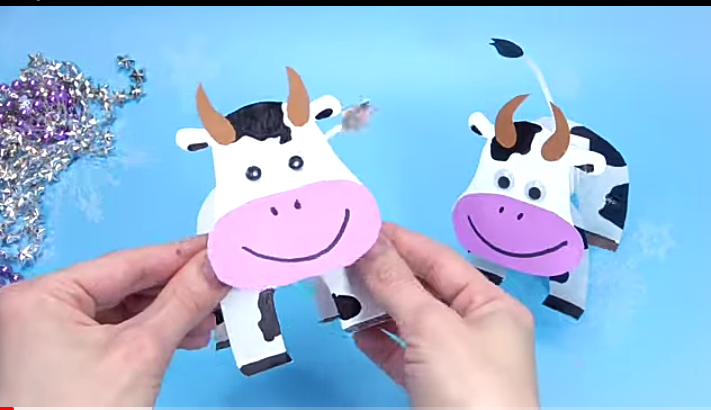 Пройдите по ссылке:https://www.youtube.com/watch?v=TfJS5_djhKw10 DIY christmas Easy paper crafts 5 minute crafts christmashttps://www.youtube.com/watch?v=HKSin-Q78n0&t=25s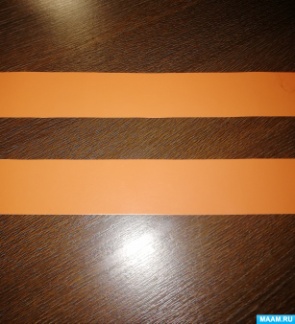 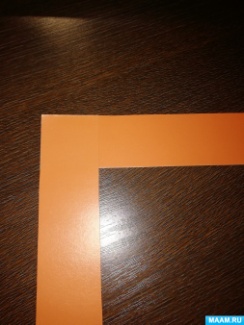 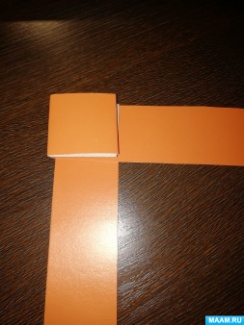 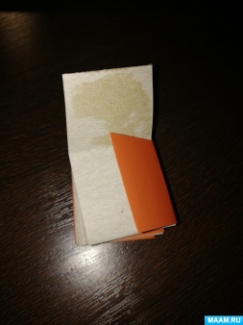 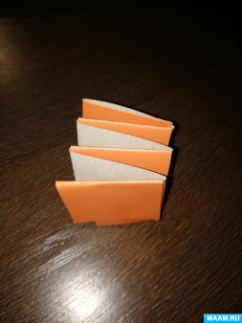 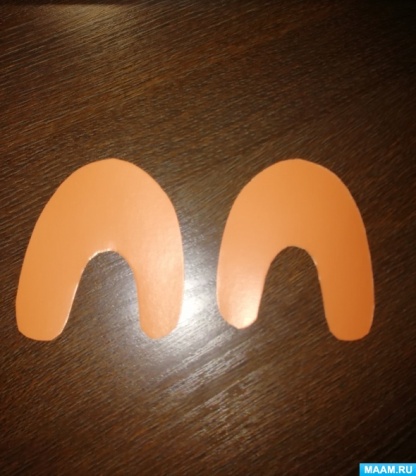 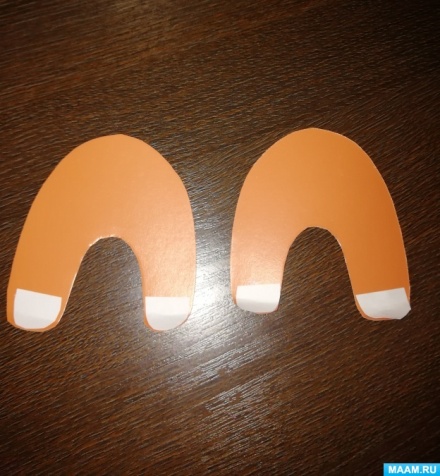 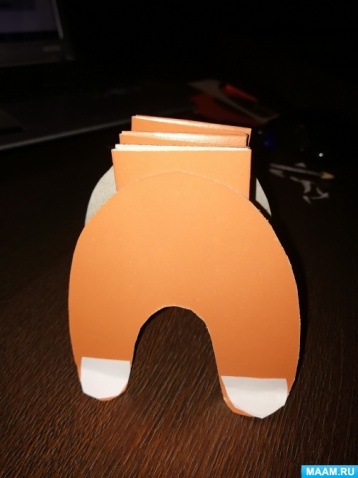 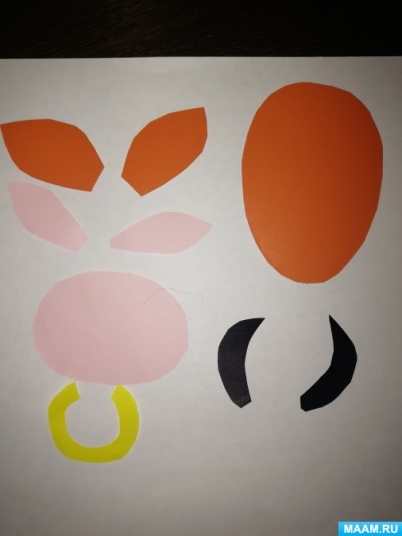 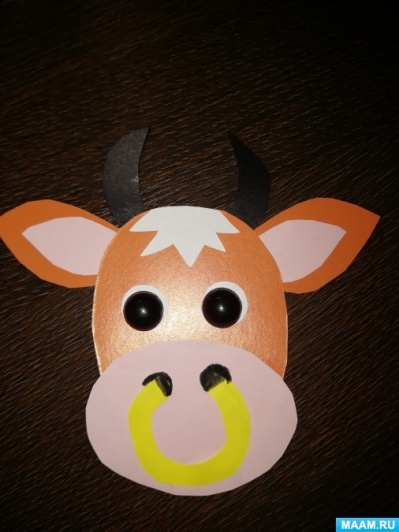 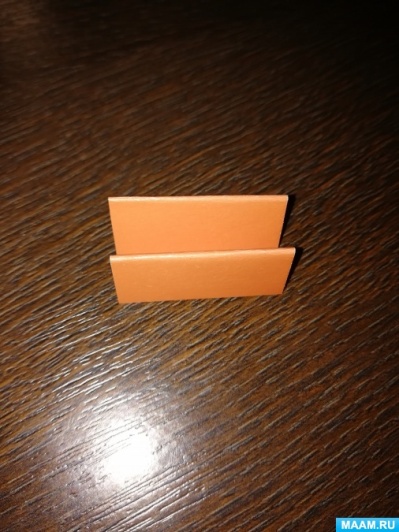 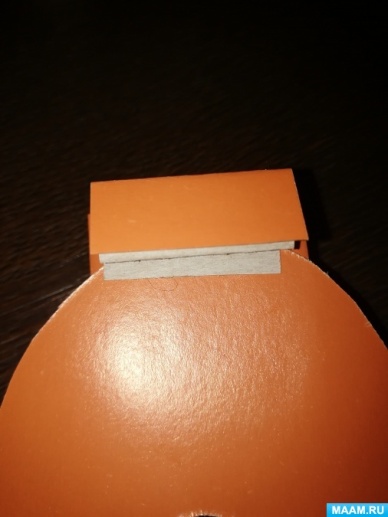 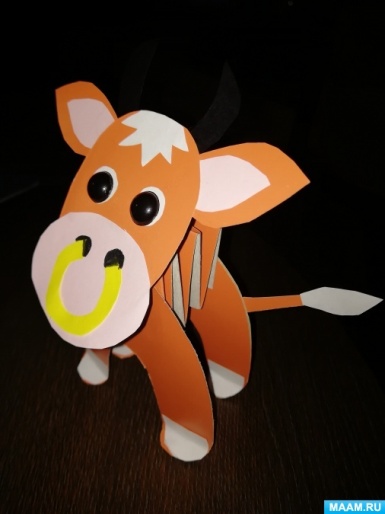 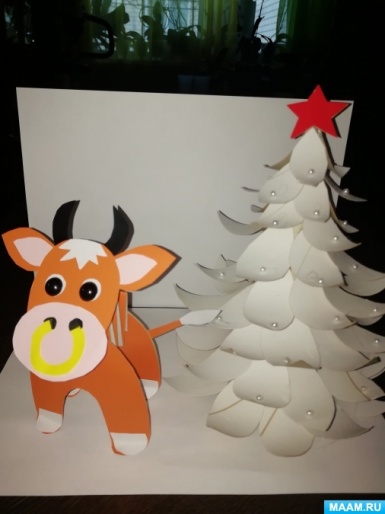 Творите, дерзайте, включайте воображение! Жду с нетерпением фотоотчёт!